Pre-K 1 Lesson Plan           January 4th-8th   2021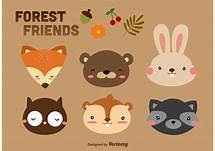 7:30-9:30 Good Morning/ArrivalGood Morning/ ArrivalGood Morning/Arrival Good Morning/ArrivalGood Morning/Arrival9:30-9:45Circle TimeCircle Time Circle Time Circle Time Circle Time9:45-10:00Snack SnackSnack SnackSnack10:15- 11:15  Big Centers  Writing center Little Red Hen Sequencing Sensory table Spanish Sequencing Little red hen Book sight words Writing Center Play dough sensory Carpet play Math rollBig Centers Lower case to capital letters match 11:30-12:30 Go Home/ LunchGo Home/Lunch Go Home/LunchGo Home/LunchGo Home/Lunch12:30-1:00Quiet TimeQuiet TimeQuiet Time Quiet Time Quiet Time1:00-3:00           Music with Miss Willow  Cooking- Cinnamon Toast STEM balloon carsArt with Miss Tasen ACPL Storytime Friday Tabletops3:00-3:15After School Go HomeAfter School/Go HomeAfter School/ Go HomeAfter School/Go HomeAfter School/Go Home